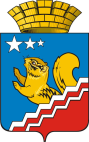 СВЕРДЛОВСКАЯ ОБЛАСТЬВОЛЧАНСКАЯ ГОРОДСКАЯ ДУМАПЯТЫЙ СОЗЫВ  Третье заседание  РЕШЕНИЕ № 23г. Волчанск                                                                                                    26.03.2015 г.О реализации Программы социально-экономического развития Волчанского городского округа на период до 2018 года в 2014 годуЗаслушав информацию Феттер Е.В. начальника экономического отдела администрации Волчанского городского округа о реализации Программы социально-экономического развития Волчанского городского округа на период до 2018 года в 2014 году, руководствуясь Федеральным Законом от 6 октября 2003 года №131-ФЗ «Об общих принципах организации местного самоуправления в Российской Федерации», Уставом Волчанского городского округа,ВОЛЧАНСКАЯ ГОРОДСКАЯ ДУМА РЕШИЛА:Принять к сведению информацию  о реализации Программы социально-экономического развития Волчанского городского округа на период до 2018 года в 2014 году (прилагается).Опубликовать настоящее Решение в газете «Муниципальный Вестник».Контроль за выполнением Решения возложить на комиссию по экономической политике, бюджету и налогам (Воронин С.А.)Глава Волчанского 							Председатель Волчанскойгородского округа							городской Думы		                                                    А.В. Вервейн			       		                      А.Ю. ПермяковПЕРЕЧЕНЬкрупных инвестиционных проектов реализуемых и планируемых к реализации на территории Волчанского городского округа в период до 2018 годаПРИЛОЖЕНИЕ 2                                                                  к программе социально-экономического              развития Волчанского городского округа                              на период до 2018 годаИндикаторыпрограммы социально-экономического развития Волчанского городского округа на период до 2018 года                                               ПРИЛОЖЕНИЕ  1	к программе социально- экономического развития Волчанского городского округа на период до 2018 года№ 
п/пНаименование проектаСрок реализации(годы)Объем инвестиций 
(млн. руб.)Объем инвестиций 
(млн. руб.)Исполнитель/Координатор проектаФинансирование проектов в 2014 году, млн. рублейКраткий отчет о выполнении№ 
п/пНаименование проектаСрок реализации(годы)в целом 
по проектув том числе 
на период
2014 - 2018 гг.Исполнитель/Координатор проектаФинансирование проектов в 2014 году, млн. рублейКраткий отчет о выполнении12345671. Рост уровня и качества жизни населения, создание благоприятного социального климата для деятельности и здорового образа жизни (за счет бюджетов всех уровней)1. Рост уровня и качества жизни населения, создание благоприятного социального климата для деятельности и здорового образа жизни (за счет бюджетов всех уровней)1. Рост уровня и качества жизни населения, создание благоприятного социального климата для деятельности и здорового образа жизни (за счет бюджетов всех уровней)1. Рост уровня и качества жизни населения, создание благоприятного социального климата для деятельности и здорового образа жизни (за счет бюджетов всех уровней)1. Рост уровня и качества жизни населения, создание благоприятного социального климата для деятельности и здорового образа жизни (за счет бюджетов всех уровней)1. Рост уровня и качества жизни населения, создание благоприятного социального климата для деятельности и здорового образа жизни (за счет бюджетов всех уровней)1. Рост уровня и качества жизни населения, создание благоприятного социального климата для деятельности и здорового образа жизни (за счет бюджетов всех уровней)Развитие коммунальной инфраструктуры 2011-2016104,21669,284Администрация ВГО, МКУ «УГХ»Областной бюджет – 11,803; местный бюджет – 11,035. (Строительство и монтаж установки «Диоксид хлора и хлор», реконструкция газопроводов обвязки парового котла ДЕ-16-14ГМ; модернизация уличного освещения; частотное регулирование электропривода водоснабжения и северных очистных)Строительство и капитальный ремонт жилищного фонда городского округа 2011-2016261,776165,274Администрация ВГО, МКУ «УГХ»Строительство жилых домов в целях переселения из ветхого и аварийного жилого фонда. Областной бюджет – 23,498; местный бюджет – 10,305; средства Фонда – 0,757Реализация  мероприятий Программы поддержки занятости населения в Свердловской области2010-201528,38215,344Администрация ВГО, ГУСЗН СО «Карпинский центр занятости»7,484 – областной бюджет; 0,355 – средства работодателейРеконструкция здания МБОУ ДОД ДЮСШ (пристрой зала бокса)2014-201635,30135,301Администрация ВГО, Отдел образования1,52 – местный бюджет (Разработка ПСД)Реализация мероприятий поддержки малого предпринимательства в Волчанском городском округе 2010-201519,65911,242Администрация ВГО, ИП0,121 – областной бюджет; 0,35 - местныйРеконструкция полигона для размещения твердых бытовых (коммунальных) отходов2013-201636,634,541Администрация ВГО, МУП «ВАЭТ», МКУ «УГХ»Местный бюджет - 0,193 – подача объявленияСтроительство Клуба на 150 мест в городе Волчанске2013-201485,65462,955Администрация ВГО, МКУК «КДЦ», МКУ «УГХ»41,41- областной бюджет; 19,678 – местный бюджетГазификация Волчанского городского округа 2010-201531,66423,49Администрация ВГО1,307 – местный бюджет (проектирование котельной МАОУ СОШ № 23; газификация жилых домов по улице Почтовая, 8,10; проверка вентиляционных каналов по Волчанской, 11)Капитальный ремонт, содержание и строительство дорог, в том числе приобретение дорожно-строительной техники 2012-201697,40986,994Администрация ВГО, МУП «ВАЭТ», МКУ «УГХ»6,087 – местный бюджет; 2,369 – областной бюджет                                 2. Создание условий для устойчивого экономического роста (внебюджетные источники)                                 2. Создание условий для устойчивого экономического роста (внебюджетные источники)                                 2. Создание условий для устойчивого экономического роста (внебюджетные источники)                                 2. Создание условий для устойчивого экономического роста (внебюджетные источники)                                 2. Создание условий для устойчивого экономического роста (внебюджетные источники)                                 2. Создание условий для устойчивого экономического роста (внебюджетные источники)                                 2. Создание условий для устойчивого экономического роста (внебюджетные источники)Создание завода по производству подвижного состава малых серий2015-20171338,81338,8Волчанский механический заводСоздание производства по выпуску композитных баллонов2015-2017600,0600,0Волчанский механический заводРазвитие производства автомобильных баллонов, используемых в качестве баков газомоторного топлива2015-2020210,0210,0Волчанский механический заводИнвестиционный проект «Модернизация животноводческого производства»2010-201554,421,015ОАО «Волчанское»0,216 – областной; 5,493- средства предприятия (Приобретено оборудование, произведено обновление стада). Модернизировано 2 рабочих места тракториста-машинистаРеконструкция коровника на 100 голов2016-201815,015,0ОАО «Волчанское»ИТОГО:Областной бюджет86,901Местный бюджет50,125Средства предприятий5,848Средства Фонда содействия реформированию ЖКХ0,757№п/пНаименование индикатораЕдиница измерения2013факт2014факт% изменения№п/пНаименование индикатораЕдиница измерения2013факт2014факт% изменения1Индекс промышленного производства в % к предыдущему году96,083,486,92Индекс сельскохозяйственной продукции в сопоставимых ценах   в % к предыдущему году115,6102,088,23Объем инвестиций в основной капитал (за исключением бюджетных средств) в расчете на 1 жителя рублей1045,001401,00134,14Индекс физического объема инвестиций в основной капитал  за счет всех источников финансирования%90,6182,4201,35Ввод новых постоянных рабочих местединиц2837132,16Удельный вес занятых в малом и среднем бизнесе в общей численности занятых в экономике %19,716,684,37Оборот розничной торговли в расчете на душу населениярублей6361966926105,28Индекс физического объема оборота розничной торговлив % к предыдущему году106,8103,897,29Оборот общественного питания в расчете на душу  населениярублей41154209102,310Индекс физического объема оборота общественного питанияв % к предыдущему году102,0101,099,011Ввод жилья за счет всех источников финансированиякв. м  общей площади181,0745,9411,912Обеспеченность жильемкв. м на  душу населения28,727,896,913Обеспеченность населения площадью торговых объектовкв. м. на 1 тыс. чел.616,5657,8106,714Динамика налоговых и неналоговых доходов консолидированного бюджета в % к предыдущему году94,087,593,115Бюджетная обеспеченность за счет налоговых и неналоговых доходов консолидированного бюджета рублей на душунаселения135041197188,616Коэффициент естественного прироста (убыли) населенияна 1000 человекнаселения- 4,5- 4,293,317Общий коэффициент рождаемости на 1000 человекнаселения14,4311,6380,618Коэффициент миграционного прироста (убыли)на 1000 человекнаселения- 6,4- 11,01172,019Среднемесячная начисленная заработная плата одного работникарублей1889020347107,720Темп роста среднемесячной начисленной заработной платы одного работникав % кпредыдущемугоду103,7107,7103,821Уровень официально зарегистрированной безработицы (на конец периода)в % к трудоспособному населению2,692,6197,022Среднемесячные денежные доходы на душу населениярублей82408410102,123Уровень преступности (количество зарегистрированных преступлений)единицна 1000 человекнаселения11,810,689,824Объем стационарной медицинской помощи в расчете на  одного жителякойко-дней1433,61142,279,725Объем амбулаторной медицинской помощи в расчете на одного жителяпосещений7,86,887,226Доля детей в возрасте от 3 лет до 7 лет, охваченных услугами дошкольного образования, от общего количества детей данного возраста%90,097,0107,827Удельный вес населения, систематически занимающегося физкультурой и спортом, в общей численности населения%31,4331,5100,228Количество экземпляров новых поступлений в библиотечные фонды общедоступных библиотек экземпляров95169773,329Удовлетворенность населения деятельностью органов местного самоуправления Волчанского городского округа% от числа опрошенных68,372,8106,6